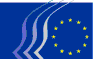 Eiropas Ekonomikas un sociālo lietu komitejaBriselē, 2017. gada 6. jūlijāREZOLŪCIJA 
 
“Komisijas baltā grāmata par Eiropas nākotni un ne tikai”_____________Ceļā uz kopīgu izpratni par mērķiEESK viedoklis par Eiropas nākotniEiropas sabiedrība un iedzīvotāji prasa uzticamu, likumīgu un noturīgu Eiropas Savienību. Vairāk nekā desmit gadus ES ir pieredzējusi politiskus, saimnieciskus un sociālus satricinājumus, kas iedzīvotājos veicinājuši nelabvēlīgu attieksmi un nedrošību. Eiropas Savienībai ir vajadzīgas vispārējas stratēģijas, lai veicinātu savu iedzīvotāju labklājību, stabilas un ilgtspējīgas investīcijas, radošumu un uzņēmējdarbību, kā arī mazinātu aizvien lielāko plaisu starp bagātajiem un nabadzīgajiem, novērstu nabadzību un risinātu bagātību sadales nevienlīdzības problēmu. Pašreizējā ekonomikas atveseļošanās nekādā gadījumā nedrīkst būt par attaisnojumu pasivitātei. Tieši otrādi: EESK mudina apzināti un saskaņoti virzīties uz priekšu, lai stiprinātu uzticēšanos un paļāvību, kā arī koncentrēties uz konkrētu labumu iedzīvotājiem un uz Eiropas milzīgo potenciālu.Nedrīkst ļauties nepamatotām cerībām. Pirmām kārtām mērķim vajadzētu būt izveidot tādu ES, kas spēj sniegt pilnvērtīgas un vienlīdzīgas iespējas ikvienam. Ekonomikas, sociālie un vides faktori ir savstarpēji saistīti. Kontinentam ir jāspēj gan pielāgoties dziļas pārveidošanās procesam un sīvajai konkurencei visā pasaulē, gan konstruktīvi ietekmēt globalizāciju tā, lai tā atbilstu ES vērtībām.Spēle “Pie visa vainīga Brisele”, ko pārāk daudzi ir spēlējuši un spēlē joprojām, ir jāizbeidz. Ārkārtīgi svarīga ir Eiropas iestāžu un plaša ieinteresēto personu loka, piemēram, sociālo partneru un pilsoniskās sabiedrības organizāciju, kopīga apņemšanās gan valstu, gan ES līmenī. EESK uzsver, ka ES lēmumu leģitimitāte galu galā ir atkarīga no demokrātiskā procesa kvalitātes.Sekmīgi virzība uz priekšu var būt vienīgi tad, ja tā balstās uz tādu pašu kopīgu izpratni par mērķi, kas pauda dibinātāju pārliecību un vēlāk tika atspoguļota ikvienā būtiskā sasniegumā. Eiropas Savienībai ir jāmobilizē savā rīcībā esošie likumdošanas instrumenti, vadlīnijas, finansējums un sadarbība, lai ES varētu virzīties uz priekšu visās vēlamajās dimensijās. Ceļu norāda Lisabonas līgums.Baltajā grāmatā ierosinātie scenārijiEESK neuzskata, ka ierosināto scenāriju izvēle ir efektīva metode kopīgas izpratnes par mērķi sekmēšanai vai turpmākā virziena noteikšanai. Pirmkārt, Eiropas Savienība nesāk visu no nulles. Tādēļ Komisijai būtu jābalsta savi priekšlikumi uz ES vēstures — tās sasniegumu un trūkumu — padziļinātu analīzi, kas ir vērtīgs avots turpmākajā darbā. Pozitīvs un veselīgs sākumpunkts ir dalībvalstu apņemšanās, kas atspoguļota Romas deklarācijā. Otrkārt, pieci scenāriji ir adresēti dalībvalstīm un galvenokārt vērsti uz institucionālām izmaiņām, tāpēc uz Eiropas pilsoņiem attiecas tikai netieši. Tie šķiet arī samāksloti.EESK viedoklis ir tāds, ka 1. scenārijs ir uzskatāms par “izķepurošanos” un nav pieņemams. 5. scenārijs daudziem šķiet pievilcīgs, taču pašreizējā brīdī tas nav reāls. 2. scenārijs, kurā uzmanība pievērsta tikai un vienīgi kopējam tirgum, ir pārāk ierobežots. 4. scenārijs paredz vienošanos starp 27 dalībvalstīm, kas var paralizēt Eiropas Savienību un veicināt centrbēdzes tendences, tādējādi apdraudot Savienības mērķus un vērtības. Atbilstoši 3. scenārijam diferencētās integrācijas mehānismi, piemēram, ciešāka sadarbība, var būt noderīgs instruments šķēršļu pārvarēšanai noteiktās jomās un kalpot par pozitīvu stimulu ES integrācijas procesā. Taču tie ir politikas mērķu sasniegšanas instrumenti, nevis pašmērķis. Tos būtu ieteicams izmantot, lai pārvarētu paralīzi vai šķēršļus ceļā uz vēlamajiem ES tiesību aktiem, tomēr EESK uzsver, ka Savienībā jāveicina arī konverģence un jānovērš sadrumstalotība un sašķeltība. Tāpēc nolīgumam starp vadošajām jeb katalizatora valstīm vienmēr jābūt pieejamam valstīm, kuras vēlas tam pievienoties, tomēr kopīgai izpratnei par mērķi vajadzētu būt dominējošai.EESK viedoklis par Eiropas nākotniA.	MetodeLai izvairītos no draudošajām Eiropa à la carte jeb centrbēdzes tendencēm, stratēģiskie temati būtu jāorientē uz vienotu perspektīvu. EESK iesaka izstrādāt nosacījumus, saskaņā ar kuriem nosaka labāku politiskās varas sadali visās jomās. Viss minētais galvenokārt ir atkarīgs no politiskās gribas, kurai jāvelta galvenā uzmanība godīgā diskusijā par nākotni.Ir jāizzūd tradicionālajai atšķirībai starp nacionālo un Eiropas līmeni. Kopīgas problēmas un savstarpēji cieši saistītā realitāte visā kontinentā pasvītro kopējas misijas nepieciešamību. Tādēļ līdztekus attiecīgās valsts pilsonībai ir jāatzīst arī ES pilsonība. Politikas veidošanā jāiekļauj un jāiesaista visi sabiedrības līmeņi. Lai gūtu iedzīvotāju atbalstu, mērķiem vajadzētu būt kopīgiem un lēmumu un politikas virzienu ietekme būtu sistemātiski jāizvērtē valstu, reģionālajā un vietējā līmenī.Eiropas nākotnes virziena noteikšanā viena no galvenajām lomām jāuzņemas Eiropas Parlamentam (EP). Turklāt ir ārkārtīgi nepieciešams veicināt valstu parlamentu iesaisti, kā arī to mijiedarbību ar EP.Galvenie mērķi ir jāpapildina ar dalībvalstu vienošanos parmērķiem, kopīgiem instrumentiem un termiņiem; visvairāk nepieciešams kopējs vēstījums, kas balstīts uz konsekvenci, pārredzamību, pamanāmību un, pats galvenais, kopīgu komunikāciju;piemērotu Padomes reformu, efektivitātes un pārredzamības nodrošināšanu, kā arī neatkarīgu Komisiju gan tās ekskluzīvās kompetences, gan dalītās kompetences jautājumos ar stingru uzsvaru uz Kopienas metodi;vajadzību pēc pienācīgām konsultācijām ar visām ieinteresētajām personām, kā arī pareizas tiesiskuma īstenošanas un ievērošanas.B.	Politikas virzieniLai kāds Eiropas nākotnes variants tiktu izraudzīts, EESK vēlas izlīdzinātu un saskaņotu Eiropas Savienību. Daudzi pašreizējie politikas virzieni ir iesaistīti integrācijas padziļināšanā, kas ir ilgtermiņa process, kuru EESK pilnībā atbalsta. Par gandrīz visiem no tiem EESK gluži nesen sniedza sīkus komentārus un priekšlikumus nākotnei.Neaizstājams Eiropas integrācijas nostiprināšanas elements ir ilgtspējīgas attīstības modelī balstīts vienotais tirgus visos tā saimnieciskajos un sociālajos aspektos. Tam jānodrošina patiesi vienlīdzīgi konkurences apstākļi. Līdzīgā kārtā arī EMS tika uzskatīta par izšķirošu soli uz priekšu. Tomēr, neraugoties uz iespaidīgo progresu, tās struktūra joprojām ir nestabila. Turpmākajās ES norisēs EMS ir ārkārtīgi nozīmīga, tāpēc ļoti svarīgi ir to padziļināt. EESK dod priekšroku pakāpeniskai virzībai uz politisku savienību ar virkni makroekonomikas un mikroekonomikas pasākumu un noteikumu, kā arī ar spēcīgu sociālo dimensiju. EMS pabeigšana prasa reālu ekonomikas pārvaldību, tostarp ES īstenotu finanšu nozares pārvaldību, sakārtotas reformas attiecīgajās dalībvalstīs un vienotu pieeju darba tirgus politikai. Uzlabota pārvaldība nostiprinās pamatu ciešākai konverģencei, kā arī solidaritātei visā eurozonā. Atbalstu var sniegt arī ļoti kompetentie Eiropas Savienības valstu pārvaldes dienesti. Eurozonai vajadzētu sākt ciešāk sadarboties arī citās jomās.EESK arī uzsver, ka vajadzīga saskaņotāka pārvaldība, dziļāka integrācija un dalībvalstu stingra apņemšanās šādās jomās:koordinētai Eiropas rūpniecības politikai, kas balstās uz godīgu konkurenci — arī ar mērķi izskaust izvairīšanos no nodokļu maksāšanas —, valstu pieeju vietā ir jānodrošina vienota pieeja nosacījumu pilnveidošanai visā Eiropā, lai veicinātu konkurētspēju sociālajā tirgus ekonomikā ar visu ieinteresēto personu līdzdalību konstruktīvā dialogā, ieguldījumu (programmu) veicināšanā un MVU atbalstīšanā;ekonomikas konverģencei atbilstošas augšupējas sociālās konverģences sekmēšana nodarbinātības un sociālo rezultātu aspektā, šim nolūkam īstenojot Eiropas sociālo tiesību pīlāru un vienlaikus ievērojot valstu pilnvaras;Enerģētikas savienība ar pienācīgu pārvaldību, kas ir būtiski, lai nodrošinātu pienācīgu kopējā tirgus darbību un energoapgādes drošību;progresīva Eiropas stratēģija un tiesiskais regulējums, kas vērsts uz klimata pārmaiņu apkarošanu un balstīts uz Parīzes nolīgumu kā ieguldījums starptautiskajos klimata nolīgumos, kā arī Ilgtspējīgas attīstības programmas 2030. gadam ievērošana visās ES politikas jomās;digitālais vienotais tirgus — svarīgs nākotnes konkurētspējas elements — un atbalsts kvalitatīvu darbvietu radīšanai, jau laikus paredzot digitālās pārveides ietekmi uz nodarbinātību un darba tirgiem;spēcīgāka Eiropas mēroga stratēģija tehnoloģiju, pētniecības un inovācijas jomā;[daudzpusēja] tirdzniecības politika, kuras uzdevums ir pārredzamās sarunās nodrošināt tirgu atvērtību un sociālo un vides ilgtspēju, uzsverot arī līdztiesību tirdzniecības attiecībās, lai nodrošinātu Eiropas intereses pasaulē, kas aizvien vairāk saskaras ar protekcionisma tendencēm;Eiropas patērētāju politika kā pilsoniskuma politika.EESK uzskata: lai rastu pārliecinošus risinājumus, ES līmenī sistemātiskāk jāpievēršas arī sociālajiem jautājumiem un izglītībai. Subsidiaritātes principu visbiežāk piemēro sociālā nodrošinājuma un izglītības sistēmām, un tādēļ uz tām attiecināms konkrētās valsts tiesiskais regulējums un lēmumu pieņemšanas procesi, kuros bieži aktīva līdzdalība ir sociālajiem partneriem. Sociālo lietu jomā ir labāk jāpiemēro ES un dalībvalstu dalītā kompetence. Ņemot vērā gan pieaugošo spriedzi darba tirgos, kuras cēlonis ir digitālā revolūcija, strukturālās nepilnības darba tirgos un globalizācija, EESK iestājas par pamanāmu Eiropas iesaistīšanos ar mērķi palielināt noteiktu sociālo un darba apstākļu konverģenci, vienlaikus palīdzot veicināt kvalitatīvu darbvietu radīšanu, taisnīgu mobilitāti un iedzīvotāju pozitīvu iesaisti. Īpaša uzmanība pievēršama jauniešiem un viņu bezdarbam. Izšķiroša nozīme ir sociālajiem partneriem un pilsoniskajai sabiedrībai kopumā, kā arī sociālajam dialogam.Eiropas Savienībā ir jāpalielina ekonomikas un sociālā konverģence. Tomēr jāņem vērā valstu tautsaimniecību, kultūras un sociālo sistēmu tradīciju atšķirības. EESK uzsver, ka Eiropas Savienībai vajadzētu nevis turēties nomaļus, bet gan uzņemties skaidri noteiktu atbildību. Lai varētu definēt kopīgu virzību, vispirms ir vajadzīgas pienācīgas sociālo partneru (un pārējo ieinteresēto personu) diskusijas. Turklāt EESK norāda, ka dalībvalstīm ir efektīvi jāīsteno ES sociālās jomas direktīvas.Subsidiaritātes principu piemēro arī izglītībai. Tomēr nevar noliegt, ka Eiropas sociālā un ekonomiskā nākotne un iedzīvotāju iesaistīšana ir cieši saistītas ar aktualizētām izglītības un apmācības sistēmām visos līmeņos. Jaunākās paaudzes nākotne lielā mērā ir atkarīga no izglītības. Iemaņas ir būtiskas gan jauniešiem, gan arī vecākajām paaudzēm. Tādēļ Eiropas Savienībai ir aktīvi jāpiedalās pašreiz notiekošajā modernizācijas procesā. Izglītībai ir svarīgs uzdevums arī informēšanā par Eiropu; EESK uzsver, ka pamatskolās un vidusskolās ir jāsaņem pietiekama informācija un zināšanas par ES, tostarp par Eiropas vērtībām un pilsoniskumu.Ir jāatjauno personu brīva pārvietošanās Šengenas zonā. Tas nozīmē, ka efektīvāk jākontrolē kopējās robežas. Līdztekus ir jāvēršas pret starptautiskā terorisma, tostarp slepkavību un arī kibernoziedzības, satraucošo pieaugumu, kas ir nopietns cēlonis iedzīvotāju bažām un nedrošībai. Vairāk nekā jebkad ir vajadzīga policijas spēku un tiesu iestāžu sadarbība.Šīs jomas ir tieši saistītas ar ārpolitiku un ar akūto problēmu — disfunkcionējošām valstīm un pilsoņu kariem Eiropas kaimiņvalstīs, kā arī to radītajām migrācijas plūsmām, kuras pašlaik Eiropā aizēno visas pārējās problēmas. EESK stingri atbalsta kopīgu migrācijas politiku, kas paredz bēgļu aizsardzību saskaņā ar starptautiskajām tiesībām, kopēju patvēruma sistēmu, pasākumus nelikumīgas migrācijas un cilvēku tirdzniecības apkarošanai un likumīgas ieceļošanas iespēju sekmēšanu Eiropas Savienībā. Šajā pašā saistībā Eiropas Savienībai ir jāizveido pienācīgas partnerības ar kaimiņvalstīm, un sevišķi svarīgi ir atgriezties pie reālas Eiropas un Vidusjūras reģiona valstu politikas.Eiropai nākas rūpēties par savu pašas problēmu risināšanu vairāk nekā jebkad agrāk kopš 1945. gada. Gan attiecības ar NATO un ASV, gan arī Eiropas kopīgi īstenota un efektīva to problēmu risināšana, kuras rodas Eiropas Savienības kaimiņvalstīs, prasa steidzami padziļināt ES kopējo ārpolitiku un drošības politiku, no kurām būs atkarīga spēja garantēt iekšējo un ārējo drošību._________________